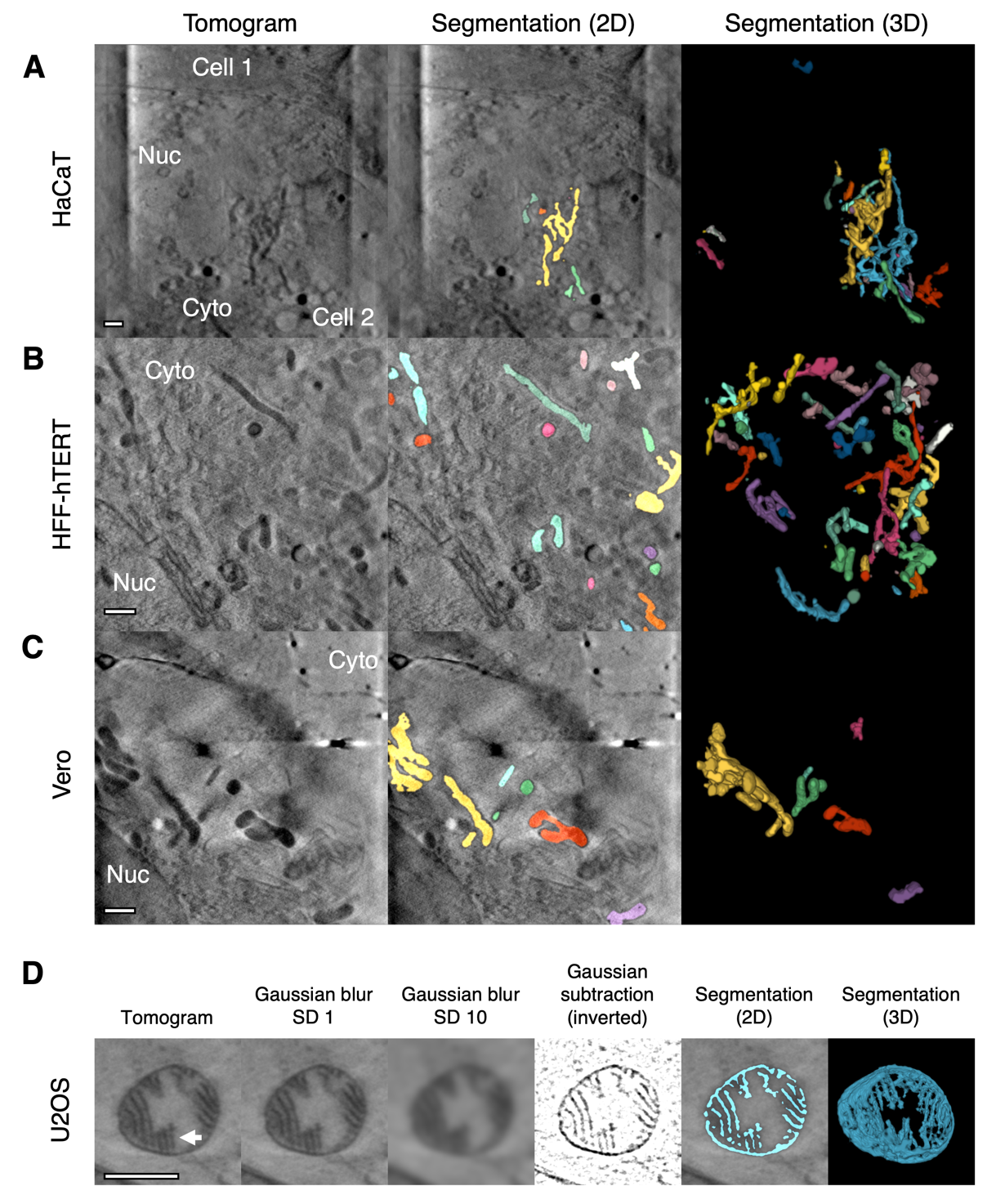 Supplementary Figure 1. Segmentation of pleomorphic mitochondria from multiple cell types. (A) Mitochondria were segmented from a cultured human keratinocyte (HaCaT cell) captured using a 40 nm zone plate objective. (B) Mitochondria were segmented from a human foreskin fibroblast immortalised by a human telomerase reverse transcriptase (HFF-hTERT cell) using a 25 nm zone plate objective. (C) Mitochondria were segmented from a green monkey kidney epithelial cell (Vero cell) using a 25 nm zone plate objective. (D) Segmentation of detectable cristae (arrow) in a swollen mitochondrion with a light lumen from a U2OS cell captured using a 25 nm zone plate objective. Although it is possible to segment cristae using Contour, a few additional steps are needed to compensate for the narrow widths of the cristae. Using Fiji, a 200×200 voxel section was cropped from a tomogram and scaled up in the XY plane by 2.5× to increase the number of voxels along the width of the cristae so that a width restriction could be effectively used during segmentation. Gaussian blurs with 1 and 10 standard deviations (SD) were applied and the SD 1 Z stack was subtracted from the SD 10 Z stack to digitally increase the signal-to-background ratio(31). The subtracted image was inverted and local segmentations were run in Contour using a width restriction of 3 voxels. Here, the 2D segmentation is overlayed onto the original section from the tomogram, rather than the subtracted image used to create it. A smoothing factor of 3 and a Gaussian blur with an SD of 1 was applied to the segmented volume in Contour and a 3D rendering was produced using 3D Viewer in Fiji(2). Scale bars = 1μm. Nuc, nucleus. Cyto, cytoplasm.Supplementary Table 1. Timetable of processes in Contour. Most processes are rapid but local segmentations may take up to 2 hours depending on the number of features that need to be segmented. Under these circumstances, local segmentations will still be faster than manual segmentation tools.ProcessEstimated TimeFactors affecting length of timeGlobal segmentation5–10 minutesNumber of image projections in the Z stackNumber of structures that will be segmentedLocal segmentation0.5–2 hoursNumber of elements that will be segmentedWhether global segmentation was skippedDifferentiate elements5-10 minutesNumber of segmented elementsQuantitate volumes (automatic)SecondsQuantitate widths (optional)0.5–2 hoursNumber of segmented elementsNumber of surface voxels for each segmented elementFilter elements5–10 minutesThreshold volumeNumber of elements with a volume below the thresholdSmoothingSecondsGaussian blurSeconds